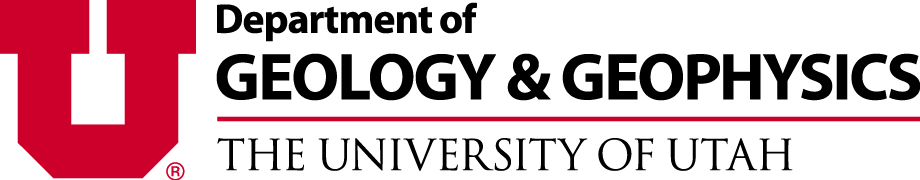 BACHELOR OF SCIENCE IN EARTH SCIENCE / COMPOSITE TEACHING MAJORBACHELOR OF SCIENCE IN EARTH SCIENCE / COMPOSITE TEACHING MAJORBACHELOR OF SCIENCE IN EARTH SCIENCE / COMPOSITE TEACHING MAJORBACHELOR OF SCIENCE IN EARTH SCIENCE / COMPOSITE TEACHING MAJORBACHELOR OF SCIENCE IN EARTH SCIENCE / COMPOSITE TEACHING MAJORBACHELOR OF SCIENCE IN EARTH SCIENCE / COMPOSITE TEACHING MAJORBACHELOR OF SCIENCE IN EARTH SCIENCE / COMPOSITE TEACHING MAJORBACHELOR OF SCIENCE IN EARTH SCIENCE / COMPOSITE TEACHING MAJORTHIS MAJOR MEETS STATE REQUIREMENTS FOR ENDORSEMENTS IN EARTH SCIENCE AND OR INTEGRATED SCIENCETHIS MAJOR MEETS STATE REQUIREMENTS FOR ENDORSEMENTS IN EARTH SCIENCE AND OR INTEGRATED SCIENCETHIS MAJOR MEETS STATE REQUIREMENTS FOR ENDORSEMENTS IN EARTH SCIENCE AND OR INTEGRATED SCIENCETHIS MAJOR MEETS STATE REQUIREMENTS FOR ENDORSEMENTS IN EARTH SCIENCE AND OR INTEGRATED SCIENCETHIS MAJOR MEETS STATE REQUIREMENTS FOR ENDORSEMENTS IN EARTH SCIENCE AND OR INTEGRATED SCIENCETHIS MAJOR MEETS STATE REQUIREMENTS FOR ENDORSEMENTS IN EARTH SCIENCE AND OR INTEGRATED SCIENCETHIS MAJOR MEETS STATE REQUIREMENTS FOR ENDORSEMENTS IN EARTH SCIENCE AND OR INTEGRATED SCIENCETHIS MAJOR MEETS STATE REQUIREMENTS FOR ENDORSEMENTS IN EARTH SCIENCE AND OR INTEGRATED SCIENCEREQUIRED EARTH SCIENCE COURSES:REQUIRED EARTH SCIENCE COURSES:REQUIRED EARTH SCIENCE COURSES:REQUIRED EARTH SCIENCE COURSES:REQUIRED EARTH SCIENCE COURSES:REQUIRED EARTH SCIENCE COURSES:REQUIRED EARTH SCIENCE COURSES:REQUIRED EARTH SCIENCE COURSES:CourseTitleTitleCreditsPrerequisitesPrerequisitesOfferedTaking WhenGEO 1110INTRODUCTION TO EARTH SYSTEMSINTRODUCTION TO EARTH SYSTEMS3N/AN/AFALL/SPRINGGEO 1115INTRODUCTION TO EARTH SYSTEMS LABINTRODUCTION TO EARTH SYSTEMS LAB1N/AN/AFALL/SPRINGGEO 1220EARTH HISTORYEARTH HISTORY3GEO 1110, 1115GEO 1110, 1115SPRINGGEO 3030LIVING WITH EARTHQUAKES AND VOLCANOESLIVING WITH EARTHQUAKES AND VOLCANOES3N/AN/AALLGEO 3080EARTH MATERIALS IEARTH MATERIALS I4CHEM 1210CHEM 1210FALL/SPRINGGEO 3090EARTH MATERIALS IIEARTH MATERIALS II3GEO 1110, 3080, MATH 1210GEO 1110, 3080, MATH 1210FALL/SPRINGGEO 3250 GEOLOGY OF UTAH                                                                                                        GEOLOGY OF UTAH                                                                                                        3GEO 1110GEO 1110FALLALLIED SCIENCE REQUIRED COURSES:ALLIED SCIENCE REQUIRED COURSES:ALLIED SCIENCE REQUIRED COURSES:CourseCourseTitleCreditsPrerequisitesPrerequisitesOfferedTaking WhenCHEM 1210CHEM 1210GENERAL CHEMISTRY I4CHEM 1200 OR MATH 1050, 1080, 1210, 1220, 1250, 1260, 1310, 1320CHEM 1200 OR MATH 1050, 1080, 1210, 1220, 1250, 1260, 1310, 1320ALLCHEM 1215CHEM 1215GENERAL CHEMISTRY I LAB1CHEM 1210 OR 1211CHEM 1210 OR 1211ALLCHEM 1220CHEM 1220GENERAL CHEMISTRY II4CHEM 1210 OR 1211CHEM 1210 OR 1211ALLCHEM 1225CHEM 1225GENERAL CHEMISTRY II LAB1CHEM 1070 OR 1215, 1240CHEM 1070 OR 1215, 1240ALLMATH 1050MATH 1050COLLEGE ALEGBRA4MATH 1010 OR 1060 OR 1080 OR 1090MATH 1010 OR 1060 OR 1080 OR 1090ALLMATH 1070MATH 1070INTRO TO STATS3MATH 1010 OR 1040 OR 1050 OR 1080 OR 1090MATH 1010 OR 1040 OR 1050 OR 1080 OR 1090ALLPHYS 2010PHYS 2010GENERAL PHYSICS I4MATH 1050, 1060MATH 1050, 1060ALLPHYS 2015PHYS 2015GENERAL PHYSICS I LAB1PHYS 2010PHYS 2010ALLPHYS 2020PHYS 2020GENERAL PHYSICS II4MATH 1050, 1060MATH 1050, 1060ALLPHYS 2025PHYS 2025GENERAL PHYSICS II LAB1PHYS 2010 OR 2110 AND 2015PHYS 2010 OR 2110 AND 2015ALLATMOS 1010ATMOS 1010SEVERE & UNUSUAL WEATHER3N/AN/AALLASTR 1060  OR                  ASTR 2060ASTR 1060  OR                  ASTR 2060THE UNIVERSE OR                                                                                              POPULAR OBSERVATIONAL ASTRONOMY3N/AORMATH 1010,     PHYS-ASTRO 1050 OR PHYS-ASTRO 1060N/AORMATH 1010,     PHYS-ASTRO 1050 OR PHYS-ASTRO 1060FALL/SPRINGANDFALLENVST 2050ENVST 2050INTRO TO ENVIRONMENTAL & SUSTAINABILITY SCIENCE4N/AN/AFALL/SPRINGEDU 5375EDU 5375SCIENCE METHODS3JUNIOR OR SENIOR STANDINGJUNIOR OR SENIOR STANDINGALLDEGREE PROGRAM ELECTIVES COMPLETE 2 COURSES:DEGREE PROGRAM ELECTIVES COMPLETE 2 COURSES:DEGREE PROGRAM ELECTIVES COMPLETE 2 COURSES:CourseTitleTitleCreditsPrerequisitesPrerequisitesOfferedTaking WhenGEO 1XXXELECTIVE I (1000, 1001, 1030, 1040, 1050, 1090)ELECTIVE I (1000, 1001, 1030, 1040, 1050, 1090)3GEO 3XXXELECTIVE 2 (3010, 3030, 3060, 3070, 3075, 3080, 3090, 3180, 3200, 3250, 3260, 3300, 3400, 3500, 3800, 3980)ELECTIVE 2 (3010, 3030, 3060, 3070, 3075, 3080, 3090, 3180, 3200, 3250, 3260, 3300, 3400, 3500, 3800, 3980)2 OR 3TOTAL TOTAL 5 OR 6Secondary Education Teaching LicenseSecondary Education Teaching LicenseSecondary Education Teaching LicenseStudents interested in obtaining a secondary education-teaching license must contact the Secondary Education advisor at 581-6818 for information on licensure coursework. A secondary education degree audit report should also be generated based on the year the student was admitted to the University of Utah.Students interested in obtaining a secondary education-teaching license must contact the Secondary Education advisor at 581-6818 for information on licensure coursework. A secondary education degree audit report should also be generated based on the year the student was admitted to the University of Utah.Students interested in obtaining a secondary education-teaching license must contact the Secondary Education advisor at 581-6818 for information on licensure coursework. A secondary education degree audit report should also be generated based on the year the student was admitted to the University of Utah.Students interested in obtaining a secondary education-teaching license must contact the Secondary Education advisor at 581-6818 for information on licensure coursework. A secondary education degree audit report should also be generated based on the year the student was admitted to the University of Utah.Academic AdvisorAcademic AdvisorAcademic AdvisorAcademic AdvisorMichelle TuitupouMichelle TuitupouMichelle TuitupouMichelle Tuitupoumichelle.tuitupou@utah.edumichelle.tuitupou@utah.edumichelle.tuitupou@utah.edumichelle.tuitupou@utah.edu801-581-6553801-581-6553801-581-6553801-581-6553383 FASB383 FASB383 FASB383 FASBFaculty AdvisorFaculty AdvisorFaculty AdvisorFaculty AdvisorProf. David DinterProf. David DinterProf. David DinterProf. David Dinterdavid.dinter@utah.edudavid.dinter@utah.edudavid.dinter@utah.edudavid.dinter@utah.edu801-581-7937801-581-7937801-581-7937801-581-7937321 FASB321 FASB321 FASB321 FASB